Игра 22Пусть дана игра со следующей платежной матрицей:Могут встретиться здесь 2 случая:имеется седловая точка;не имеется седловой точки.В первом случае решение очевидно – это пара стратегий, пересекающихся в седловой точке. Нетрудно доказать, что если игра 2 2 имеет седловую точку, то в этой игре какая-нибудь из стратегий может быть отброшена как заведомо невыгодная или дублирующая (можно доказать на ряде примеров).Во втором случае    . Решение должно быть в смешанныхстратегиях. Найдём это решение, то есть пару оптимальных стратегийS*  ( p , p );	S*  (q ,q ) .Сначала найдёмA	1	2S* .B	1	2Согласно	теореме	об	активных	стратегиях,	если	игрок	A	будетпридерживаться S* , то независимо от образа действий игрока B (если он невыходит за пределы своих активных стратегий), выигрыш будет оставатьсяравным цене игры  . В бы седловая точка).U 2  2обе стратегииB1    и  B2активны (иначе былаЗначить,	приS*  ( p , p )противник	может,	не	меняя	выигрыша,A	1	2применять любую из своих чистых стратегий.Поэтому имеем(6.1)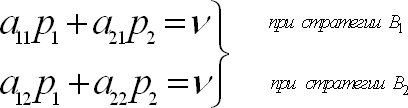 Так какp1   p2    1 , то получим(6.2)Цену  найдем из (6.1), подставляя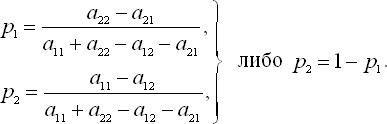 p1   иp2   в любое уравнение:(6.3)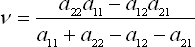 Аналогично находится и S* :(6.4)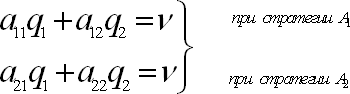 откудаq  	a22   a11	,1	a  a	 a  a11	22	12	21q2   1 q1Пример 1. Игра «Поиск»( 2 2)(**’)  1;  1;   Ищем решение в смешанных стратегиях. По формулам (6.2), (6.3) и (6.5) получаем:p  1 ; p  1 ;  0; q  1 ;q  1 ;1	2	2	2	1	2	2	2S*   1 1 	*	 1 1 A	 ; ;	B	 ;  . 2 2 	 2 2 Следовательно,	оптимальная	стратегия	каждого	игрока	состоит	вчередовании с вероятностью	12чистых стратегий; при этом среднийвыигрыш равен   0 .Пример 2. Игра «Два бомбардировщика и истребитель».Сторона А посылает к противнику два бомбардировщика I и II (I- впереди; II-сзади). Один из	бомбардировщиков (не известно какой) несёт бомбу; второй – сопровождает. В районе противника бомбардировщиков встречает истребитель – сторона B . Бомбардировщики вооружены пушками. Если истребитель атакует задний бомбардировщик (т.е. II), то по нему ведут	огонь		пушки	только	этого	бомбардировщика,	поражающего истребитель с вероятностью 0,3. Если истребитель атакует бомбардировщик I,	то	огонь	по	истребителю		ведут		пушки	как	I-го,		так	и	II-го бомбардировщика и совместно они поражают истребитель с вероятностью 0,51. Если истребитель не сбит, то поражает выбранную цель с вероятностью0,8.Задача бомбардировщиков – донести бомбу до цели; Задача истребителя – воспротивиться этому.Требуется найти оптимальные стратегии игроков (сторон):для А - какой бомбардировщик сделать носителем?для В - какой бомбардировщик атаковать?Примем для стороны А – выигрыш – вероятность не поражения носителя ( aij ).Найдём средние выигрыши для комбинаций стратегий.A1B1носитель I, атакуется Ia11  0,51 (1 0,51)(1 0,8)  0,608.A2 B1   - носитель II, атакуется  Ia	 1A1 B2носитель I, атакуется IIa12 14.	A2 B2  0,3  (1 0,3)(1 0,8)  0,3  0,7  0,2  0,44.Платёжная матрица  0,608;   1;    - игра не имеет седловой точки. Решение – в смешанных стратегиях;S*  ( p*, p* )  ?A	1	2S*  (q*, q* )  ?B	1	2В соответствии с приведёнными для И 22 формулами (6.2), (6.3) и (6.5) находим:p  0,588; p  0,412;  0,7081	2q1   0,588;  q2   0,412,то есть  .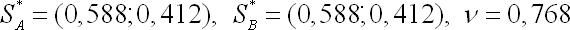 Таким образом оптимальная стратегия стороны А состоит в том, чтобы в58,8% всех случаев (сp  0,588) делать носителем бомбардировщик I, а в41,2% случаев бомбардировщик II. Аналогично, противник с вероятностью0,588 атаковать первый бомбардировщик, а с вероятностью 0,412 - второй. При этом сторона А будет выполнять свою задачу – доносить бомбы до цели– с вероятностью 0,768 , что больше, чем нижняя цена игры  0,608 именьше, чем верхняя цена 1.Геометрическая интерпретация игры 2 2.Решению	игры	2 2можно	дать	удобную	геометрическуюинтерпретацию. Пусть имеется игра 2 2 с платежной матрицей:Возьмём участок оси абсцисс длиной единица (см. ниже рис. I). Левый конец участка (точка с абсциссой x=0) будет изображать стратегию А1, а правый конец участка (точка с абсциссой x=1) будет соответствовать чистой стратегии А2; все промежуточные точки участка будут изображать смешанные стратегии игрока А, причем вероятность Р1 стратегии А1 будет равна расстоянию от точки SA до правого конца участка, а вероятность Р2 стратегии А2 – расстоянию до левого конца. Через точки А1 и А2 проведем два перпендикуляра к оси абсцисс: ось I-I и ось II-II. На оси I-I будем откладывать выигрыш при стратегии А1, а на оси II-II выигрыши при стратегии А2.I	IIB2	B1NВ1a11A10a12p*ASA pВ2 22 A2xa21Рис. I.I	2	1	IIПрямую ПрямуюB1B1  условно будем называть «стратегиейB2 B2   условно будем называть «стратегиейB1 »B2 »B1NB2  нижняя граница выигрыша для игрока А при стратегияхB1 , B2(наэтой границе лежит минимальный выигрыш для А при любойSA ).Согласно принципа максимина	точка N	- max наB1 NB2определяетрешение и цену  ,то естьS* . На рис. II S*  A(чистая стратегия), хотя это иA	A	2не соответствует точке пересечения стратегий.B1B2	  a0I	p2B2 B1*   =A21 x IIРис. II.B2 B10 S*I  a=A1	p1B2 B1Рис. III.1 x IIРис. III соответствует случаю, когда у игрока В имеется заведомоневыгодная стратегияB2 .Геометрическая интерпретация даёт возможность наглядно изобразить и цены  и  (рис IV):Рис. IV.I	IIдляS *  q , q, q KB2или	q LB2	.B	1	21	KBKB11	LBLB1Для нахождения*	можно и по-другому: поменять местами игроков A и B , найти верхнюю границу выигрыша и на ней найти minimum (см. рис. V).A NA -верхняя граница выигрыша2	1игрока A . N - min верхней границы и есть решение, откуда получается и  .I	IIРис. V.BjAiB1B2A1a11a12A2a21a22BjAiB1B2A111A211BjAiB1B23A10,60810,608A210,440,44311BjAiB1B2A1a11a12A2a21a22